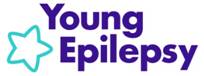 Referral Form:Rehabilitation and Behavioural AssessmentsReferring Clinician:Referring Clinician:Referring Clinician:Referring Clinician:Referring Clinician:Referral for child or young person:Referral for child or young person:NameNameAddressDOBAddressNHS numberPost CodeHospital numberTelephoneIs this referral for a child looked after? Yes  No Is this referral for a child looked after? Yes  No EmailIs this referral for a child looked after? Yes  No Is this referral for a child looked after? Yes  No DateIs this referral for a child looked after? Yes  No Is this referral for a child looked after? Yes  No Parent/CarerParent/CarerParent/CarerParent/CarerParent/CarerNameWho has parental responsibility?Who has parental responsibility?AddressWho has parental responsibility?Who has parental responsibility?AddressWho has parental responsibility?Who has parental responsibility?Post CodeAre parents in agreement with the referral?Yes  No Are parents in agreement with the referral?Yes  No TelephoneAre parents in agreement with the referral?Yes  No Are parents in agreement with the referral?Yes  No EmailAre parents in agreement with the referral?Yes  No Are parents in agreement with the referral?Yes  No Reason for referralReason for referralReason for referralReason for referralReason for referralReason for referralReason for referralRehabilitation – Post SurgeryRehabilitation – ABIRehabilitation – OtherBehavioural AssessmentRehabilitation – Post SurgeryRehabilitation – ABIRehabilitation – OtherBehavioural AssessmentRehabilitation – Post SurgeryRehabilitation – ABIRehabilitation – OtherBehavioural AssessmentClinical aims and desired outcome of referralClinical aims and desired outcome of referralClinical aims and desired outcome of referralClinical aims and desired outcome of referralClinical aims and desired outcome of referralParental aims and desired outcome of referralParental aims and desired outcome of referralParental aims and desired outcome of referralParental aims and desired outcome of referralParental aims and desired outcome of referralDiagnosisDiagnosisDiagnosisDiagnosisDiagnosisEquipment requirementsEquipment requirementsEquipment requirementsEquipment requirementsEquipment requirementsCurrent medicationPlease include the name, strength, dose of medicationsCurrent medicationPlease include the name, strength, dose of medicationsCurrent medicationPlease include the name, strength, dose of medicationsCurrent medicationPlease include the name, strength, dose of medicationsCurrent medicationPlease include the name, strength, dose of medicationsPast medicationPlease include the name, strength, dose of medicationsPast medicationPlease include the name, strength, dose of medicationsPast medicationPlease include the name, strength, dose of medicationsPast medicationPlease include the name, strength, dose of medicationsPast medicationPlease include the name, strength, dose of medicationsBackground History – please include/attach relevant current and historical clinic letters/reports and investigations (EEG, MRI, Genetics)Background History – please include/attach relevant current and historical clinic letters/reports and investigations (EEG, MRI, Genetics)Background History – please include/attach relevant current and historical clinic letters/reports and investigations (EEG, MRI, Genetics)Background History – please include/attach relevant current and historical clinic letters/reports and investigations (EEG, MRI, Genetics)Background History – please include/attach relevant current and historical clinic letters/reports and investigations (EEG, MRI, Genetics)Background History – please include/attach relevant current and historical clinic letters/reports and investigations (EEG, MRI, Genetics)Background History – please include/attach relevant current and historical clinic letters/reports and investigations (EEG, MRI, Genetics)Hospital Admissions – please include any emergency/significant stays in hospitalHospital Admissions – please include any emergency/significant stays in hospitalHospital Admissions – please include any emergency/significant stays in hospitalHospital Admissions – please include any emergency/significant stays in hospitalHospital Admissions – please include any emergency/significant stays in hospitalHospital Admissions – please include any emergency/significant stays in hospitalHospital Admissions – please include any emergency/significant stays in hospitalOther services involved with child or young personOther services involved with child or young personOther services involved with child or young personOther services involved with child or young personOther services involved with child or young personOther services involved with child or young personOther services involved with child or young personCAMHS Respite Social ServicesCare Order?CAMHS Respite Social ServicesCare Order?Other professionals involved or previously seen:Other professionals involved or previously seen:Other professionals involved or previously seen:Other professionals involved or previously seen:Other professionals involved or previously seen:Other professionals involved or previously seen:Other professionals involved or previously seen:Other professionals involved or previously seen:Other professionals involved or previously seen:Other professionals involved or previously seen:Other professionals involved or previously seen:Other professionals involved or previously seen:Other professionals involved or previously seen:Other professionals involved or previously seen:ProfessionalName and addressName and addressName and addressName and addressName and addressName and addressName and addressName and addressDate last seenDate last seenDate last seenDate last seenNeurologistNeurosurgeonPsychiatristPsychologyPhysiotherapyOccupationalTherapySpeech and Language TherapyOtherSchool provision – is the child or young person currently in full time education? If not please provide details.School provision – is the child or young person currently in full time education? If not please provide details.School provision – is the child or young person currently in full time education? If not please provide details.School provision – is the child or young person currently in full time education? If not please provide details.School provision – is the child or young person currently in full time education? If not please provide details.School provision – is the child or young person currently in full time education? If not please provide details.School provision – is the child or young person currently in full time education? If not please provide details.School provision – is the child or young person currently in full time education? If not please provide details.School provision – is the child or young person currently in full time education? If not please provide details.School provision – is the child or young person currently in full time education? If not please provide details.School provision – is the child or young person currently in full time education? If not please provide details.School provision – is the child or young person currently in full time education? If not please provide details.School provision – is the child or young person currently in full time education? If not please provide details.School provision – is the child or young person currently in full time education? If not please provide details.Child or adult protection concerns. Have there been any previous child or adult protection concerns that Young Epilepsy need to be aware of to support the child or young person effectively and manage risk?Child or adult protection concerns. Have there been any previous child or adult protection concerns that Young Epilepsy need to be aware of to support the child or young person effectively and manage risk?Child or adult protection concerns. Have there been any previous child or adult protection concerns that Young Epilepsy need to be aware of to support the child or young person effectively and manage risk?Child or adult protection concerns. Have there been any previous child or adult protection concerns that Young Epilepsy need to be aware of to support the child or young person effectively and manage risk?Child or adult protection concerns. Have there been any previous child or adult protection concerns that Young Epilepsy need to be aware of to support the child or young person effectively and manage risk?Child or adult protection concerns. Have there been any previous child or adult protection concerns that Young Epilepsy need to be aware of to support the child or young person effectively and manage risk?Child or adult protection concerns. Have there been any previous child or adult protection concerns that Young Epilepsy need to be aware of to support the child or young person effectively and manage risk?Child or adult protection concerns. Have there been any previous child or adult protection concerns that Young Epilepsy need to be aware of to support the child or young person effectively and manage risk?Child or adult protection concerns. Have there been any previous child or adult protection concerns that Young Epilepsy need to be aware of to support the child or young person effectively and manage risk?Child or adult protection concerns. Have there been any previous child or adult protection concerns that Young Epilepsy need to be aware of to support the child or young person effectively and manage risk?Child or adult protection concerns. Have there been any previous child or adult protection concerns that Young Epilepsy need to be aware of to support the child or young person effectively and manage risk?Child or adult protection concerns. Have there been any previous child or adult protection concerns that Young Epilepsy need to be aware of to support the child or young person effectively and manage risk?Child or adult protection concerns. Have there been any previous child or adult protection concerns that Young Epilepsy need to be aware of to support the child or young person effectively and manage risk?Child or adult protection concerns. Have there been any previous child or adult protection concerns that Young Epilepsy need to be aware of to support the child or young person effectively and manage risk?Are there any concerns related to any of the following areas and the child/young person named above?Are there any concerns related to any of the following areas and the child/young person named above?Are there any concerns related to any of the following areas and the child/young person named above?Are there any concerns related to any of the following areas and the child/young person named above?Are there any concerns related to any of the following areas and the child/young person named above?Are there any concerns related to any of the following areas and the child/young person named above?Are there any concerns related to any of the following areas and the child/young person named above?Are there any concerns related to any of the following areas and the child/young person named above?Are there any concerns related to any of the following areas and the child/young person named above?Are there any concerns related to any of the following areas and the child/young person named above?Are there any concerns related to any of the following areas and the child/young person named above?Are there any concerns related to any of the following areas and the child/young person named above?Are there any concerns related to any of the following areas and the child/young person named above?Are there any concerns related to any of the following areas and the child/young person named above?Self-harm orSelf-Injurious-BehaviourSelf-harm orSelf-Injurious-BehaviourSelf-harm orSelf-Injurious-BehaviourSelf-harm orSelf-Injurious-BehaviourSuicidal ideationSuicidal ideationSubstance misuse- Parent/carer- Child/young personSubstance misuse- Parent/carer- Child/young personSubstance misuse- Parent/carer- Child/young personPrevious abuse or allegations of abusePrevious abuse or allegations of abusePrevious abuse or allegations of abusePrevious abuse or allegations of abuseOffending historyOffending historyDisability- Parent/carer or- Child/young personDisability- Parent/carer or- Child/young personDisability- Parent/carer or- Child/young personGoing missingGoing missingGoing missingGoing missingChallenging physical behaviourChallenging physical behaviourMental Ill Health- Parent- Child/young personMental Ill Health- Parent- Child/young personMental Ill Health- Parent- Child/young personLiving in careLiving in careLiving in careLiving in careYoung carerYoung carerFinance concernsFinance concernsFinance concernsHousing concernsHousing concernsHousing concernsHousing concernsHealth concernsHealth concernsOtherOtherOtherOtherOtherIf any of the above areas are identified, please complete the following in order to identify and manage the risksIf any of the above areas are identified, please complete the following in order to identify and manage the risksIf any of the above areas are identified, please complete the following in order to identify and manage the risksIf any of the above areas are identified, please complete the following in order to identify and manage the risksIf any of the above areas are identified, please complete the following in order to identify and manage the risksIf any of the above areas are identified, please complete the following in order to identify and manage the risksIf any of the above areas are identified, please complete the following in order to identify and manage the risksIf any of the above areas are identified, please complete the following in order to identify and manage the risksIf any of the above areas are identified, please complete the following in order to identify and manage the risksIf any of the above areas are identified, please complete the following in order to identify and manage the risksIf any of the above areas are identified, please complete the following in order to identify and manage the risksIf any of the above areas are identified, please complete the following in order to identify and manage the risksIf any of the above areas are identified, please complete the following in order to identify and manage the risksIf any of the above areas are identified, please complete the following in order to identify and manage the risksArea of risk as per above categoriesArea of risk as per above categoriesArea of risk as per above categoriesDescription of riskDescription of riskDescription of riskRisk H/M/LRisk H/M/LRisk Management ActionsRisk Management ActionsRisk Management ActionsRevised RiskH/M/LRevised RiskH/M/LHas funding been agreed in principle?Has funding been agreed in principle?Has funding been agreed in principle?Has funding been agreed in principle?Has funding been agreed in principle?Has funding been agreed in principle?Has funding been agreed in principle?Has funding been agreed in principle?Has funding been agreed in principle?Has funding been agreed in principle?Has funding been agreed in principle?Has funding been agreed in principle?Has funding been agreed in principle?Has funding been agreed in principle?Yes  No  - If yes, please attach a copy of the funding agreementYes  No  - If yes, please attach a copy of the funding agreementYes  No  - If yes, please attach a copy of the funding agreementYes  No  - If yes, please attach a copy of the funding agreementYes  No  - If yes, please attach a copy of the funding agreementYes  No  - If yes, please attach a copy of the funding agreementYes  No  - If yes, please attach a copy of the funding agreementYes  No  - If yes, please attach a copy of the funding agreementYes  No  - If yes, please attach a copy of the funding agreementYes  No  - If yes, please attach a copy of the funding agreementYes  No  - If yes, please attach a copy of the funding agreementYes  No  - If yes, please attach a copy of the funding agreementYes  No  - If yes, please attach a copy of the funding agreementYes  No  - If yes, please attach a copy of the funding agreementPlease use this box for any other relevant information you feel may be helpful.Please use this box for any other relevant information you feel may be helpful.Please use this box for any other relevant information you feel may be helpful.Please use this box for any other relevant information you feel may be helpful.Please use this box for any other relevant information you feel may be helpful.Please use this box for any other relevant information you feel may be helpful.Please use this box for any other relevant information you feel may be helpful.Please use this box for any other relevant information you feel may be helpful.Please use this box for any other relevant information you feel may be helpful.Please use this box for any other relevant information you feel may be helpful.Please use this box for any other relevant information you feel may be helpful.Please use this box for any other relevant information you feel may be helpful.Please use this box for any other relevant information you feel may be helpful.Please use this box for any other relevant information you feel may be helpful.Please return the completed form and relevant information to:Please return the completed form and relevant information to:Please return the completed form and relevant information to:Please return the completed form and relevant information to:Please return the completed form and relevant information to:Please return the completed form and relevant information to:Please return the completed form and relevant information to:Please return the completed form and relevant information to:Please return the completed form and relevant information to:Please return the completed form and relevant information to:Please return the completed form and relevant information to:Please return the completed form and relevant information to:Please return the completed form and relevant information to:Please return the completed form and relevant information to:Assessment and Rehabilitation ManagerYoung Epilepsy, Neville Centre, St Piers Lane, Lingfield, Surrey, RH7 6PWyoungepilepsy.healthservices@nhs.net 01342 832243Assessment and Rehabilitation ManagerYoung Epilepsy, Neville Centre, St Piers Lane, Lingfield, Surrey, RH7 6PWyoungepilepsy.healthservices@nhs.net 01342 832243Assessment and Rehabilitation ManagerYoung Epilepsy, Neville Centre, St Piers Lane, Lingfield, Surrey, RH7 6PWyoungepilepsy.healthservices@nhs.net 01342 832243Assessment and Rehabilitation ManagerYoung Epilepsy, Neville Centre, St Piers Lane, Lingfield, Surrey, RH7 6PWyoungepilepsy.healthservices@nhs.net 01342 832243Assessment and Rehabilitation ManagerYoung Epilepsy, Neville Centre, St Piers Lane, Lingfield, Surrey, RH7 6PWyoungepilepsy.healthservices@nhs.net 01342 832243Assessment and Rehabilitation ManagerYoung Epilepsy, Neville Centre, St Piers Lane, Lingfield, Surrey, RH7 6PWyoungepilepsy.healthservices@nhs.net 01342 832243Assessment and Rehabilitation ManagerYoung Epilepsy, Neville Centre, St Piers Lane, Lingfield, Surrey, RH7 6PWyoungepilepsy.healthservices@nhs.net 01342 832243Assessment and Rehabilitation ManagerYoung Epilepsy, Neville Centre, St Piers Lane, Lingfield, Surrey, RH7 6PWyoungepilepsy.healthservices@nhs.net 01342 832243Assessment and Rehabilitation ManagerYoung Epilepsy, Neville Centre, St Piers Lane, Lingfield, Surrey, RH7 6PWyoungepilepsy.healthservices@nhs.net 01342 832243Assessment and Rehabilitation ManagerYoung Epilepsy, Neville Centre, St Piers Lane, Lingfield, Surrey, RH7 6PWyoungepilepsy.healthservices@nhs.net 01342 832243Assessment and Rehabilitation ManagerYoung Epilepsy, Neville Centre, St Piers Lane, Lingfield, Surrey, RH7 6PWyoungepilepsy.healthservices@nhs.net 01342 832243Assessment and Rehabilitation ManagerYoung Epilepsy, Neville Centre, St Piers Lane, Lingfield, Surrey, RH7 6PWyoungepilepsy.healthservices@nhs.net 01342 832243Assessment and Rehabilitation ManagerYoung Epilepsy, Neville Centre, St Piers Lane, Lingfield, Surrey, RH7 6PWyoungepilepsy.healthservices@nhs.net 01342 832243Assessment and Rehabilitation ManagerYoung Epilepsy, Neville Centre, St Piers Lane, Lingfield, Surrey, RH7 6PWyoungepilepsy.healthservices@nhs.net 01342 832243